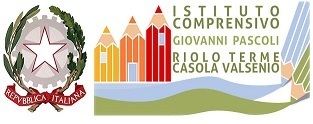 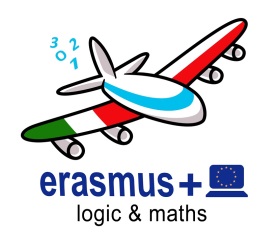 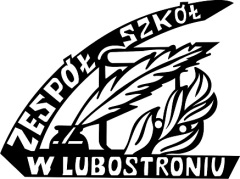 Dwuletni projekt LOGIC and MATHS zakładał realizację działańw partnerstwie dwóch szkół:Zespołu Szkół w Lubostroniu - koordynatora  z Polskioraz szkoły partnerskiej z Włoch - Istituto Comprensivo Stataledi Riolo Terme e Casola Valsenio.Projekt realizowany był od września  2015r. ze środków Unii Europejskiej w ramach Programu ERASMUS+.Uczestnikami bezpośrednimi projektu była społeczność uczniowska obu szkół. Poszczególne działania o zróżnicowanym poziomie trudności angażowały dzieci i młodzież wszystkich etapów edukacyjnych: przedszkola, szkoły podstawowej i gimnazjum.Niewątpliwym atutem projektu był jego międzynarodowy wymiar. Bez partnerstwa nie bylibyśmy w stanie zrealizować większości celów. W ciągu dwóch lat organizowaliśmy przedsięwzięcia lokalne -w naszych szkołach i środowiskach oraz nawiązywaliśmy kontakt ze szkołą partnerską poprzez wyjazdy i współczesne technologie informacyjno –komunikacyjne.Nasze działania korespondowały z głównymi założeniami projektu, którymi były między innymi:Wsparcie edukacji uczniów w zakresie logicznego, matematycznego rozumowania, A także: Rozwijanie wyobraźni i myślenia abstrakcyjnegoMotywowanie do poszukiwania skutecznych rozwiązań oraz rozwój umiejętności wykorzystywania zdobytej wiedzy w sytuacjach praktycznychMotywowanie do nauki j. obcych, szczególnie języków państw partnerskich i j. angielskiego. Wymianę doświadczeń kadry nauczycielskiej, poszukiwanie i wdrażanie dobrych praktyk -skuteczniejszych metod nauczania.Poszerzenie wiedzy o kulturze i tradycjach innych regionów, krajówPodróżowaliśmy, by porównywać reguły obowiązujące w szkole partnerskiej, metody pracy na lekcji oraz zwyczajnie, by doświadczyć, jak to jest, być nauczycielem lub uczniem szkoły w innym państwie.W dwóch włoskich szkołach filialnych i w naszej odbyło się wiele wspólnych lekcji od matematyki, poprzez fizykę, chemię, geografię oraz języki: polski, włoski i angielski, a nawet muzyka.Uczestniczyliśmy lub sami prowadziliśmy dla młodszych kolegów szereg warsztatów i szkoleń, jak na przykład: gry w szachy, bilard, warcaby, maszyny liczącej –Pascaliny i dawnych urządzeń geometrii,możliwości technicznych smartfonów,Mastermind, sudoku, czy kursie technik szybszego zapamiętywania i uczenia się.Nabywaliśmy umiejętności pracy w grupach mieszanych narodowościowo i wzajemne uczyliśmy się od siebie. Możliwość współzawodniczenia na gruncie lokalnym i w starciu z naszymi przyjaciółmi z Włoch, dodawała nam motywacji do wzmożonej pracy nad naszymi zdolnościami i umiejętnościami. Niektórzy odkryli w sobie nowe możliwości!Nasza koleżanka Alicja zwyciężyła w konkursie na zapamiętanie cyfr z rozwinięcia liczby Pi, zapamiętując ich aż 172 (dwie)!Inne konkursu, to: szkolny i rejonowy w układaniu kostki Rubika, Sudoku, Tangramy, kółko-krzyżyk i bitwa na statki, które rozegraliśmy w szkole i z Włochami przez Skype’a oraz artystyczne na logo projektu, obraz z liczbą Pi i „3 magiczne guziki”.Wspomnieliśmy, że dużo działo się przez te dwa lata?  Wśród innych wydarzeń nie możemy pominąć: obchodów Dnia liczby Pi, podchodów podczas wizyty Włochów w Lubostroniu, gry miejskiej w Casola Valsenio, otwarcia placu zabaw ze stożkiem –bryłą do wspinaczki, „morderczej” ;-) kolacji w twierdzy Riolo Terme, wspólnych zabaw , wspólnych uroczystości z rodzinami, spotkań oficjalnych z władzami lokalnymi: z Burmistrzem Łabiszyna, Burmistrzem Riolo Terme oraz Burmistrzem Casola Valsenio.Dodam do tego wspólne podróże, wycieczki do włoskiej Wenecji, Florencji, Firenze, do Torunia, Warszawy, Biskupina…Wizyty w Muzeum Galileusza i Muzeum Nauki w Firenze oraz w Młynie Wiedzy w Toruniu i w Centrum Hewelianum w Gdańsku.Jedliśmy najlepszą pizzę i najlepszą pastę na świecie!Poza wizytami zagranicznymi kontaktowaliśmy się przez Skype’a i inne, cudowne wynalazki współczesnego świata oraz wysyłaliśmy życzenia świąteczne. Niektórzy z nas naprawdę się zaprzyjaźnili! O włoskich rodzinach mówiliśmy „moja mama, mój brat”… I tak samo Włosi pokochali nasze polskie rodziny. Czas spędzony w domach tu, gdy gościliśmy i we Włoszech, gdy byliśmy goszczeni, najdłużej chcemy pamiętać.  Oprócz wielu wartości tego projektu, jedną jest fakt, że dzięki niemu rozpoczęliśmy podróż naszego życia i chcemy ją kontynuować. Dalej będziemy zgłębiać wiedzę o regionach naszych państw, trenować myślenie logiczne i matematyczne, będziemy uczyć się języków ze świadomością, że mogą nam się naprawdę przydać!Nie zrywamy kontaktów z naszymi przyjaciółmi we Włoszech! To przecież nasze drugie rodziny! Nasze włoskie rodziny! TYTUŁ PROJEKTU, TO „LOGIC AND MATHS”, WIĘC PODSUMUJEMY GO TERAZ W LICZBACH:2 LATA6 CYKLÓW SZKOLEŃ TEMATYCZNYCH DLA MŁODZIEŻY12 KONKURSÓW TEMATYCZNYCHPONAD 100 KARTEK ŚWIĄTECZNYCH Z ŻYCZENIAMI WYSŁANYCH + OTRZYMANYCH Z WŁOCH6 ARTYKUŁÓW PRASOWYCH15 FILMIKÓW DOKUMENTUJĄCYCH DZIAŁANIA PROJEKTU2 ZAKŁADKI PROJEKTU NA STRANACH SZKÓŁ I NIEZLICZONA ILOŚĆ INFORMACJI2 MIĘDZYNARODOWE SPOTKANIA PROJEKTOWE NAUCZYCIELI I DYREKCJI 3 WIZYTY ZAGRANICZNE UCZNIÓW 33 MOBILNOŚCI  (osobo-wyjazdy) UCZNIÓW (w tym: 24 Polaków +18 Włochów)51 wszystkich MOBILNOŚCI (uczniów i nauczycieli)18 LEKCJI  Oraz NIEZLICZONA LICZBA EMOCJI i NOWYCH POŁĄCZEŃ NERWOWYCH W NASZYCH MÓZGACH                        OPRACOWANIE:Koordynator projektu :Logic and Maths”Agnieszka Pogiel-Kantorska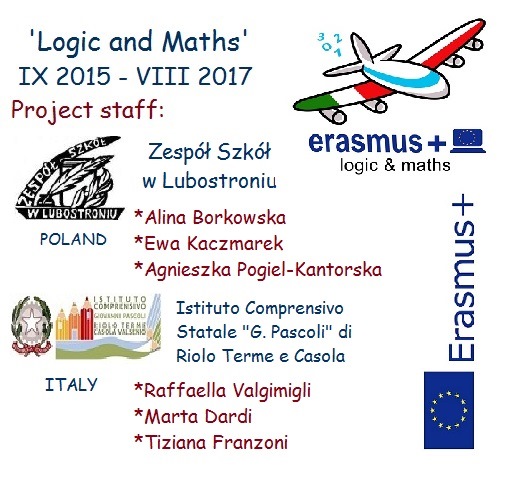 